A Blank Template for Drafting Strands of MPIs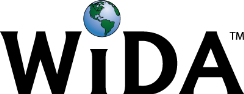 CONNECTION: Investigations Math Curriculum (grade 1); Massachusetts Curriculum FrameworksEXAMPLE CONTEXT FOR LANGUAGE USE: Students will describe a set of data, including how many are in each group, which group is greater, and how many people responded to the survey.COGNITIVE FUNCTION: Students at all English level language levels will analyze and describe a set of data collected from a survey question.COGNITIVE FUNCTION: Students at all English level language levels will analyze and describe a set of data collected from a survey question.COGNITIVE FUNCTION: Students at all English level language levels will analyze and describe a set of data collected from a survey question.COGNITIVE FUNCTION: Students at all English level language levels will analyze and describe a set of data collected from a survey question.COGNITIVE FUNCTION: Students at all English level language levels will analyze and describe a set of data collected from a survey question.COGNITIVE FUNCTION: Students at all English level language levels will analyze and describe a set of data collected from a survey question.COGNITIVE FUNCTION: Students at all English level language levels will analyze and describe a set of data collected from a survey question.DOMAIN: SpeakingLevel 1EnteringLevel 2EmergingLevel 3DevelopingLevel 4ExpandingLevel 5BridgingLevel 6 - Reaching DOMAIN: SpeakingWith a partner, describe a set of data by stating 1 thing about the data by using sentence starters and teacher prompting.T: How many people answered the survey?S: 15 people.With a partner, describe a set of data by stating 2 things about the data by using sentence starters and teacher prompting.T: How many people like dogs? How many people like cats?S: 7 people like dogs and 8 people like cats.With a partner, describe a set of data by stating 2 things about the data using sentence starters.Ex: 7 people like dogs and 8 people like cats. 15 people answered the question.With a partner, describe a set of data by stating 3 things about the data.EX: 15 people answered the question. More people like dogs than cats. 7 people like dogs, and 8 people like cats.Describe a set of data by stating 3 things about the set of data.EX: 15 people answered the question. More people like dogs than cats. 7 people like dogs, and 8 people like cats.Level 6 - Reaching TOPIC-RELATED LANGUAGE: data, survey, group, descriptive words to describe the data collected, greater, lessTOPIC-RELATED LANGUAGE: data, survey, group, descriptive words to describe the data collected, greater, lessTOPIC-RELATED LANGUAGE: data, survey, group, descriptive words to describe the data collected, greater, lessTOPIC-RELATED LANGUAGE: data, survey, group, descriptive words to describe the data collected, greater, lessTOPIC-RELATED LANGUAGE: data, survey, group, descriptive words to describe the data collected, greater, lessTOPIC-RELATED LANGUAGE: data, survey, group, descriptive words to describe the data collected, greater, lessTOPIC-RELATED LANGUAGE: data, survey, group, descriptive words to describe the data collected, greater, less